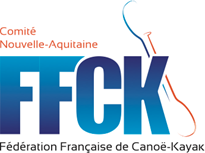 Année civile 2022CETTE FICHE PERMET DE RECUEILLIR DES INFORMATIONS UTILES PENDANT L'ACCUEIL DE L'ENFANT– VACCINATIONS (se référer au carnet de santé ou aux certificats de vaccinations del’enfant).SI L'ENFANT N'A PAS LES VACCINS OBLIGATOIRES JOINDRE UN CERTIFICAT MÉDICAL DE CONTRE-INDICATION ATTENTION : LE VACCIN ANTITÉTANIQUE NE PRÉSENTE AUCUNE CONTRE-INDICATION– RENSEIGNEMENTS MÉDICAUX CONCERNANTL’ENFANTL’enfant a-t-il un P.A.I (Projet d'accueil individualisé) ? OUI NONSi OUI, le P.A.I est à remettre à la directrice de l'accueil de loisirs au premier jour de présence de l'enfant accompagné d'uneordonnance récente et des médicaments correspondants (boîtes de médicaments dans leur emballage d’origine marquées au nom de l’enfant avec la notice) Aucun médicament ne pourra être pris sans ordonnance, ni sans P.A.I.L’ENFANT A-T-IL DÉJÀ EU LES MALADIES SUIVANTES ?ALLERGIES:	ASTHME	oui  non	MÉDICAMENTEUSES	oui non ALIMENTAIRES	oui  non	AUTRES………………………………………….PRÉCISEZ LA CAUSE DE L’ALLERGIE ET LA CONDUITE À TENIR (si automédication le signaler)…………………………………………………………………………………………………………………………………………………………………………………………………………………………………………………………………………………………………………………………………………………………………………………………………………………………………………………………………………………………………………………………………………………………………………………………………………………………………………………………………………………………
INDIQUEZ CI-APRÈS : 
LES DIFFICULTÉS DE SANTÉ (MALADIE, ACCIDENT, CRISES CONVULSIVES, HOSPITALISATION, OPÉRATION, RÉÉDUCATION) EN PRÉCISANT LES DATES ET LES PRÉCAUTIONS À PRENDRE.………………………………………………………………………………………………………………………………………………………………………………………………………………………………………………………………………………………………………………………………………………………………………………………………………………………………………………………………………………………………………………………………- RECOMMANDATIONS UTILES DESPARENTSVOTRE ENFANT PORTE-T-IL DES LENTILLES, DES LUNETTES, DES PROTHÈSES AUDITIVES, DES PROTHÈSES DENTAIRES, ETC…PRÉCISEZ……………………………………………………………………………………………………………………………………………………………………………………………………………………………………………………………………………………………………………………………………………………………………………………………………………………………………………………………………………………............................................................-RESPONSABLE DEL'ENFANTNOM............................................................................................PRÉNOM..................................................................................ADRESSE(PENDANTLESÉJOUR)........................................................................................................................................................................................................................................................................................................................................................... TÉL. FIXE (ET PORTABLE), DOMICILE : ............................................................. BUREAU : .............................................NOM ET TÉL. DU MÉDECIN TRAITANT (FACULTATIF)...........................................................................................................Je soussigné(e),	responsable légal de l'enfant, déclare exactslesrenseignements portés sur cette fiche et autorise le responsable du séjour à prendre, le cas échéant, toutes mesures (traitement médical, hospitalisation, intervention chirurgicale) rendues nécessaires par l'état de l'enfant.Date :	Signature:FICHE SANITAIRE DE LIAISON1 – ENFANTFICHE SANITAIRE DE LIAISONNOM :	FICHE SANITAIRE DE LIAISONPRÉNOM:	FICHE SANITAIRE DE LIAISONDATE DE NAISSANCE:	FICHE SANITAIRE DE LIAISONGARÇON 	FILLEVACCINS OBLIGATOIRESouinonDATES DES DERNIERS RAPPELSVACCINS RECOMMANDÉSDATESDiphtérieHépatite BTétanosRubéole-Oreillons-RougeolePoliomyéliteCoquelucheOu DT polioAutres (préciser)Ou TétracoqBCGRUBÉOLEOUI NON VARICELLEOUI NON ANGINEOUI NON RHUMATISME ARTICULAIRE AIGUOUI NON SCARLATINEOUI NON COQUELUCHEOUI NON OTITEOUI NON ROUGEOLEOUI NON OREILLONSOUI NON 